《私有云Seafile环境的搭建及docker的使用》实验报告班级：________ 学号：__________ 姓名：___________实验目的：掌握LAMP平台下Seafile环境的搭建学会使用docker搭建Seafile实验任务：完善LAMP环境；查阅seafile在debian系环境下的安装方式；通过wget命令下载安装包；配置seafile环境；配置apache反向代理；启动seafile服务。配置docker运行环境。实验过程及步骤：请记录具体实验过程中用到的命令，并截图。作业提交地址：https://workspace.jianguoyun.com/inbox/collect/8302424be7af41c58dc4b26c5f50ff67/submit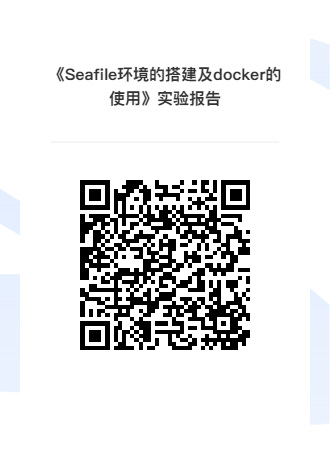 